Computer & Co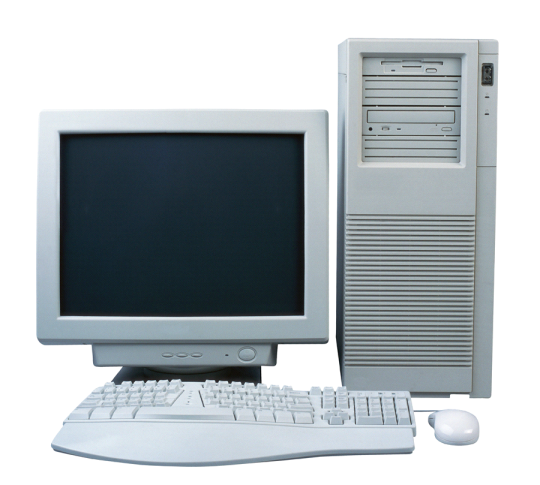 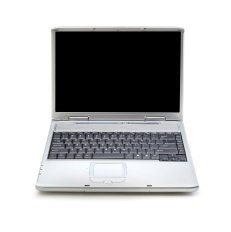 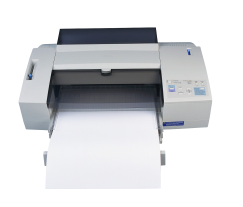 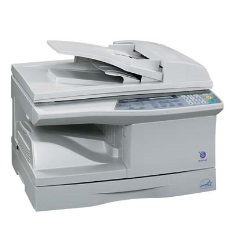 Herr Gottfried und sein Computer im BüroAm Morgen schaltet Herr Gottfried den Computer ein. → einschaltenEr geht online, klickt sein E-Mail-Konto an und liest seine E-Mails. → anklickenEr speichert eine Datei ab und druckt ein Dokument aus. → abspeichern, ausdruckenDas Dokument kopiert er für seine Mitarbeiter. → kopierenEr sucht im Internet nach Informationen und chattet mit Kollegen. → chattenDanach fährt er den Computer herunter und schaltet ihn aus. → herunterfahren, ausschaltenWichtige Wörter: kopieren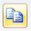  einfügen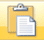  ausschneiden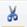  speichern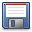  schließen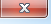  OK / abbrechen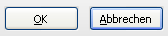 